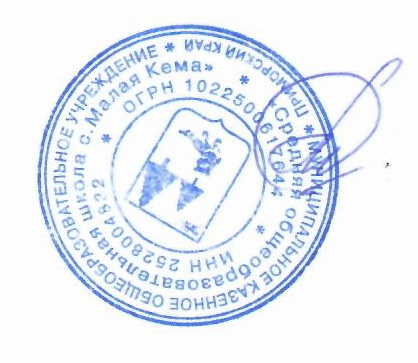 Дорожная карта  по подготовке к введению нового федерального государственного образовательного стандарта начального и основного общего образования с 01.09.2022г.СОГЛАСОВАНО:                            Педагогическим советомПротокол №4 от 10.01.2022гУТВЕРЖДАЮ:Ио директора МКОУ СОШ с.Малая Кема_________________Евдокимова ОП№ п/пНаименование мероприятияСрок реализацииОтветственный исполнительОжидаемый результатИсполнение Организационно-управленческие условияОрганизационно-управленческие условияОрганизационно-управленческие условияОрганизационно-управленческие условияОрганизационно-управленческие условияОрганизационно-управленческие условия1.1Разработка и утверждение дорожной карты перехода на новый ФГОС НОО И ОООЯнварь 2022 гЗаместитель директора по УРПриказ об утверждении дорожной карты перехода на новый ФГОС НОО и ООО1.2Изучение инструктивно-методических документов для руководителей ОО, участие в совещаниях, вебинарах для руководителей ООВ течении годаРуководитель ОУ, заместители директора, рабочая группаСовещание рабочей группы1.3Создание рабочей группы по подготовке к введению ФГОС НОО, ООО в ОУЯнварь 2022 гРуководитель ОУПриказ о создании и определении функционала рабочей группы по подготовке к введению ФГОС НОО, ООО1.4Предварительный анализ ресурсного обеспечения в соответствии с требованиями ФГОС НОО, ОООВ течении 2021 годаРуководитель ОУОсуществление необходимого для реализации ООП НОО, ООО ресурсного обеспечения1.5Внесение изменений и дополнений в документы, регламентирующие деятельность ОУ в связи с подготовкой к введению  ФГОС НОО, ОООФевраль 2022 гРуководитель ОУ, рабочая группаРазработка новых положений , принятие приказов, иных документов. Подготовка дорожной карты ОУ1.6Рассмотрение вопросов подготовки и введения ФГОС НОО, ООО на педагогическом совете , заседаниях ШМО учителей начальной и основной школыФевраль 2022 гРуководитель ОУ, заместитель директора по УРИнформирование педагогического коллектива по вопросам внедрения ФГОС НОО, ООО. Протоколы педагогического совета, ШМО1.7Проведение инструктивно-методических совещаний, семинаров по вопросам введения ФГОС для учителей начальной и основной школы, участие в вебинарахФевраль 2022 гРуководитель ОУ, заместитель директора по УРРазрешение вопросов, возникающих в ходе подготовки к введению ФГОС НОО, ООО1.8Разработка плана-графика повышения квалификации педагогических работников в соответствии с требованиями ФГОСФевраль 2022гЗаместитель директора по УР, методистПовышение квалификации и аттестации педагогических работников в соответствии с требованиями ФГОС1.9Внесение изменений в содержание воспитательной деятельностиФевраль2022 гРабочая группаИзменение требований к личностным образовательным результатам, изменение направлений воспитательной работы, разработка календарного плана воспитательной работы1.10Создание проекта основной образовательной программы (ООП НОО, ООО)Декабрь – май 2022 гРабочая группаРазработка ООП НОО, ООО1.11Проектирование целевого и содержательного разделов ООП НОО, ОООЯнварь – май 2022 гРабочая группаПояснительная записка, планируемые результаты освоения обучающимися программы основного общего образования, система оценки достижения планируемых результатов, рабочие программы учебных предметов, учебных курсов (в том числе внеурочной деятельности), учебных модулей; программа формирования УУД обучающихся; рабочая программа воспитания; программа коррекционной работы1.12Проектирование организационного раздела ООП НОО, ОООЯнварь - май  2022 гРабочая группаРазработка и утверждение учебного плана; плана внеурочной деятельности; календарного учебного графика;1.13Утверждение ООП НОО, ОООИюль  2022гРуководитель ОУПриказ руководителя ОУ1.14Организация индивидуального консультирования педагогов по вопросам психолого-педагогического сопровождения введения ФГОСВ течении годаРабочая группаРазрешение вопросов, возникающих в ходе подготовки к внедрению ФГОС НОО, ОООСоздание материально-технического обеспечения внедрения ФГОС ОООСоздание материально-технического обеспечения внедрения ФГОС ОООСоздание материально-технического обеспечения внедрения ФГОС ОООСоздание материально-технического обеспечения внедрения ФГОС ОООСоздание материально-технического обеспечения внедрения ФГОС ОООСоздание материально-технического обеспечения внедрения ФГОС ООО2.1Обеспечение оснащенности школы в соответствии с требованиями ФГОС НОО и ОООПостоянно Руководитель ОУСоблюдение гигиенических нормативов и санитарно-эпидемиологических требований; социально-бытовых условий для обучающихся (организация питьевого режима и питания); социально-бытовых условий для педагогических работников (оборудованных рабочих мест, помещения для отдыха и самоподготовки)2.2Обеспечение соответствия требованиям пожарной безопасности и электробезопасности; требованиям охраны труда; срокам и объемам текущего и капитального ремонта зданий и сооружений, благоустройства территорииЕжегодно Руководитель ОУПриведение в соответствие материально-технической базы требованиям ФГОС НОО, ООО2.3Обеспечение оснащения библиотеки, учебных кабинетов и административных помещений, официального сайта ОУПостоянно Руководитель ОУДоступ для всех участников образовательных отношений к любой информации , связанной с реализацией программы начального и основного общего образования2.4Обеспечение укомплектованности библиотек ОУ печатными образовательными ресурсами по всем учебным предметам учебного планаПостоянно Руководитель ОУУкомплектованность библиотеки; доступ к печатным образовательным ресурсам по всем учебным предметам учебного плана; наличие фонда дополнительной литературы, включающего детскую, художественную и научно-популярную литературу2.5Обеспечение комплексом современных информационных образовательных ресурсовПостоянно Руководитель ОУНаличие средств ИКТ: компьютеры, иное оборудование, коммуникационные каналы2.6Обеспечение кабинетов комплектами наглядных пособий, карт, учебных макетов, специального оборудования, обеспечивающих развитие компетенций в соответствии с программой начального и основного общего образованияПостоянно Руководитель ОУУкомплектованность кабинетов по предметным областям «Русский язык и литература», «Родной язык и родная литература», «Иностранный язык», «Общественно-научные предметы», «Искусство», «Технология», «Физическая культура и основы безопасности жизнедеятельности» необходимыми пособиями; кабинетов физики, химии, биологии комплектами специального лабораторного оборудования, обеспечивающими проведение лабораторных работ и опытно-экспериментальной деятельностиСоздание учебно-методического, в том числе информационного обеспечения внедрения ФГОС НОО, ОООСоздание учебно-методического, в том числе информационного обеспечения внедрения ФГОС НОО, ОООСоздание учебно-методического, в том числе информационного обеспечения внедрения ФГОС НОО, ОООСоздание учебно-методического, в том числе информационного обеспечения внедрения ФГОС НОО, ОООСоздание учебно-методического, в том числе информационного обеспечения внедрения ФГОС НОО, ОООСоздание учебно-методического, в том числе информационного обеспечения внедрения ФГОС НОО, ООО3.1Обеспечение возможности использования участниками образовательного процесса ресурсов и сервисов цифровой образовательной средыПостоянно Руководитель ОУИспользование ЭОР (электронно-образовательные ресурсы) и ЦОС (цифровая образовательная среда) при реализации ООП3.2Обеспечение безопасного доступа к верифицированным образовательным ресурсам цифровой образовательной средыПостоянно Руководитель ОУОграничение доступа по информации, несовместимой с задачами обучения и воспитания3.3Обеспечение эффективного использования информационно-образовательной среды; учет состояния здоровья обучающихся с ОВЗ, их особых образовательных потребностей; наличие служб поддержки применения ИКТПостоянно Руководитель ОУИнформационно-методическая поддержка образовательной деятельности; информационное сопровождение проектирования обучающимися планов продолжения образования и будущего профессионального самоопределения; планирование образовательной деятельности и ее ресурсного обеспечения; мониторинг и фиксацию хода и результатов образовательной деятельности; мониторинг здоровья обучающихся; современные процедуры создания , поиска, сбора, анализа, обработки, хранения и представления информации; дистанционное взаимодействие всех участников образовательных отношений, органов управления, общественности и организаций в сфере культуры, здравоохранения, спорта, досуга, занятости населения и обеспечения безопасности жизнедеятельностиСоздание психолого-педагогического обеспечения внедрения  ФГОС НОО, ОООСоздание психолого-педагогического обеспечения внедрения  ФГОС НОО, ОООСоздание психолого-педагогического обеспечения внедрения  ФГОС НОО, ОООСоздание психолого-педагогического обеспечения внедрения  ФГОС НОО, ОООСоздание психолого-педагогического обеспечения внедрения  ФГОС НОО, ОООСоздание психолого-педагогического обеспечения внедрения  ФГОС НОО, ООО4.1Обеспечение преемственности содержания и форм организации образовательной деятельности при реализации образовательных программ начального образования, основного общего и среднего общего образованияПостоянно Заместители директора по УР и МРСопровождение процесса адаптации обучающихся к условиям ОУ с учетом специфики их возрастного психофизиологического развития; развитие психолого-педагогической компетентности работников ОУ и родителей (законных представителей) обучающихся4.2Психолого-педагогическое сопровождение участников образовательных отношений; вариативность форм психолого-педагогического сопровождения (профилактика, диагностика, консультирование, коррекционная работа, развивающая работа)Постоянно Педагог-психологПрофилактика формирования у обучающихся девиантных форм поведения, агрессии и повышенной тревожности; сохранение и укрепление психологического благополучия и психического здоровья обучающихся; мониторинг возможностей и способностей обучающихся, выявление, поддержка и сопровождение одаренных детей, обучающихся с ОВЗ; поддержка детских объединений, ученического самоуправленияСоздание кадрового обеспечения внедрения ФГОС НОО, ОООСоздание кадрового обеспечения внедрения ФГОС НОО, ОООСоздание кадрового обеспечения внедрения ФГОС НОО, ОООСоздание кадрового обеспечения внедрения ФГОС НОО, ОООСоздание кадрового обеспечения внедрения ФГОС НОО, ОООСоздание кадрового обеспечения внедрения ФГОС НОО, ООО5.1Подача заявки для прохождения повышения квалификации педагоговМарт 2022 гЗаместитель директора по МРПодготовка педагогических и управленческих кадров к внедрению ФГОС НОО, ООО5.2Обеспечение поэтапного повышения квалификации всех учителей школы и членов администрации по вопросам ФГОС НОО, ОООВ течении 2022 гРуководитель ОУПодготовка педагогических и управленческих кадров к введению ФГОС НОО, ООО; получение дополнительного профессионального образования по программам повышения квалификацииСоздание финансового обеспечения введения ФГОС НОО, ОООСоздание финансового обеспечения введения ФГОС НОО, ОООСоздание финансового обеспечения введения ФГОС НОО, ОООСоздание финансового обеспечения введения ФГОС НОО, ОООСоздание финансового обеспечения введения ФГОС НОО, ОООСоздание финансового обеспечения введения ФГОС НОО, ООО6.1Обеспечение реализации программы начального, основного общего образования в соответствии с нормативами финансирования государственных (муниципальных) услуг с учетом требований ФГОС НОО, ОООПостоянно Руководитель ОУСоблюдение в полном объеме государственных гарантий по получению общедоступного и бесплатного начального и основного общего образования; возможность реализации всех требований и условий, предусмотренных ФГОССоздание информационно-образовательного внедрения ФГОС НОО, ОООСоздание информационно-образовательного внедрения ФГОС НОО, ОООСоздание информационно-образовательного внедрения ФГОС НОО, ОООСоздание информационно-образовательного внедрения ФГОС НОО, ОООСоздание информационно-образовательного внедрения ФГОС НОО, ОООСоздание информационно-образовательного внедрения ФГОС НОО, ООО7.1Обеспечение доступа к информационным ресурсам ОУ посредством сети ИнтернетПостоянно Руководитель ОУДоступ к учебным планам, рабочим программам учебных предметов, учебных курсов ( в том числе внеурочной деятельности), учебных модулей, учебным изданиям и образовательным ресурсам, указанным в рабочих программах, доступ информации о ходе образовательного процесса, о результатах промежуточной и государственной итоговой аттестации обучающихся; доступ к информации о расписании проведения учебных занятий, процедурах и критериях оценки результатов обучения; использования современных ИКТ в реализации программы начального, основного общего образования7.2Обеспечение возможности реализации программ начального, основного общего образования с применением электронного обучения, дистанционных образовательных технологийПри необходимостиРуководитель ОУНаличие необходимого авторизированного доступа информационных и электронных образовательных ресурсов, информационных технологий и средств, обеспечивающих освоение обучающимися образовательных программ НОО, ООО  в полном объеме независимо от их мест нахождения7.3Обеспечение условий использования электронной информационно-образовательной средыПостоянно Руководитель ОУБезопасность хранения информации об участниках образовательных отношений, безопасность цифровых образовательных ресурсов соответствии с гигиеническими нормативами и санитарно-эпидемиологическими требованиямиСоздание организационно-информационного обеспечения внедрения ФГОС НОО, ОООСоздание организационно-информационного обеспечения внедрения ФГОС НОО, ОООСоздание организационно-информационного обеспечения внедрения ФГОС НОО, ОООСоздание организационно-информационного обеспечения внедрения ФГОС НОО, ОООСоздание организационно-информационного обеспечения внедрения ФГОС НОО, ОООСоздание организационно-информационного обеспечения внедрения ФГОС НОО, ООО8.1Проведение диагностики готовности ОУ к введению ФГОС НОО, ОООИюль 2022 гРуководитель ОУОпределение уровня готовности ОУ к введению ФГОС НОО, ООО на основании заполнения карт самооценки8.2Размещение на сайте ОУ дорожной карты по подготовке к введению ФГОС НОО, ОООДекабрь 2021 гРуководитель ОУШирокое информирование общественности по вопросам перехода на новые ФГОС НОО, ООО8.3Заключение договоров с учреждениями дополнительного образования, с целью обеспечения организации внеурочной деятельностиАвгуст 2022 гРуководитель ОУОбеспечение вариативности внеучебной деятельности обучающихся8.4Размещение на сайте ОУ информации о введении ФГОС НОО, ОООСентябрь 2022 гРуководитель ОУШирокое информирование общественности по вопросам перехода на новые ФГОС НОО, ООО8.5Обеспечение публичной отчетности ОУ о ходе и результатах введения ФГОС НОО, ОООАвгуст 2022 гРуководитель ОУВключение в публичный доклад руководителя ОУ раздела, отражающего ход введения ФГОС НОО, ООО8.6Информирование родителей (законных представителей) обучающихсяРегулярно на период переходного периодаРуководитель ОУИнформирование по вопросам перехода на новые ФГОС